Landscapes and LandformsLS Student BookletThe Devils Marbles- Tennant Creek in the Northern Territory.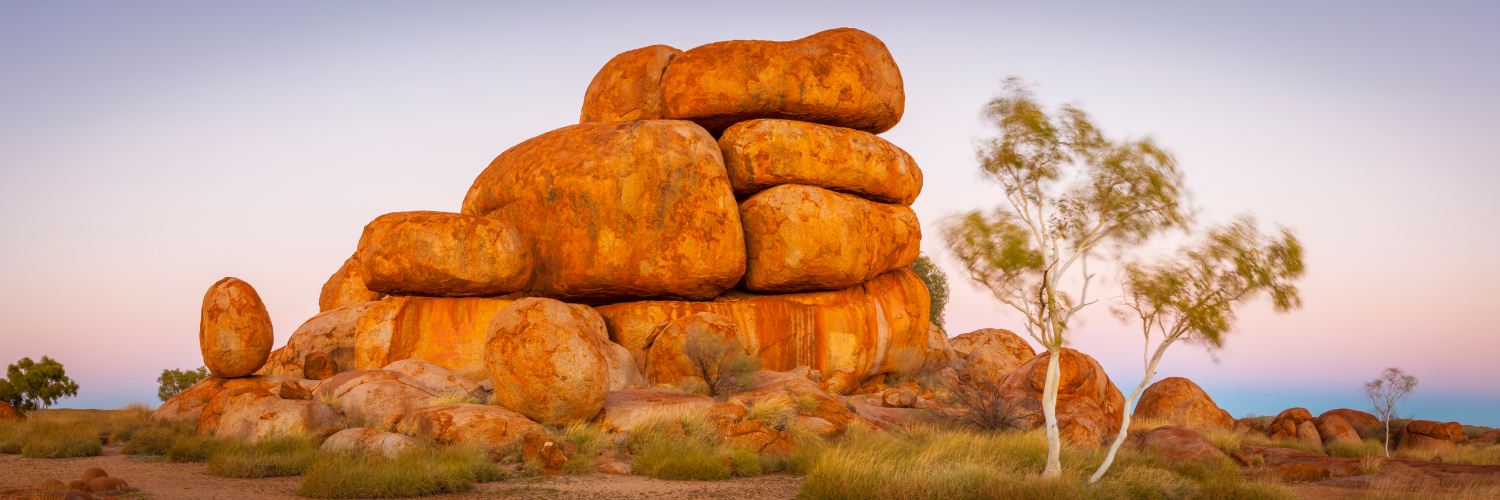 The Devils Marbles are located in the traditional country of the Warumungu, Kaytetye, Alyawarra and Warlpiri people. They call the Devils Marbles Karlu Karlu, which literally translates as ‘round boulders'.Section 1.LS Landscapes and their landform featuresConstructing a line drawing from a photoThe ability to construct a line drawing is a valuable geographical skill. It allows us to make a quick summary of information shown in a photographic image.It is important to note:Photo sketches should not seek to reproduce everything. Only the prominent features need to be included and should be labelled It is useful to divide your drawing into three areas – foreground, middle ground and background. It is often easiest to begin with the background, followed by the middle ground and then the foreground.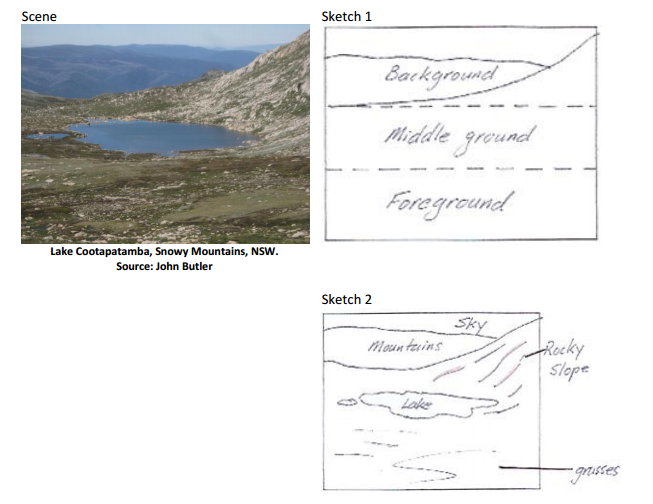 Line DrawingChoose one image of a landscape from the worksheet Resource 1 Identifying landscapes and landforms :create a line drawing or sketch of this landscape in the space belowlabel each of the different landforms, and other features, in your drawing.Section 2.		 LS Distribution of landscapes and landforms
On the map of the world, shade in the spatial distribution of:one type of landscape, e.g. desert, coastal.one type of landform found in that landscape, e.g. grassland plain, mountain, wetland, headland
Include all the appropriate cartographic conventions: ie. BOLTS (Border, Orientation, Legend, Title, Scale)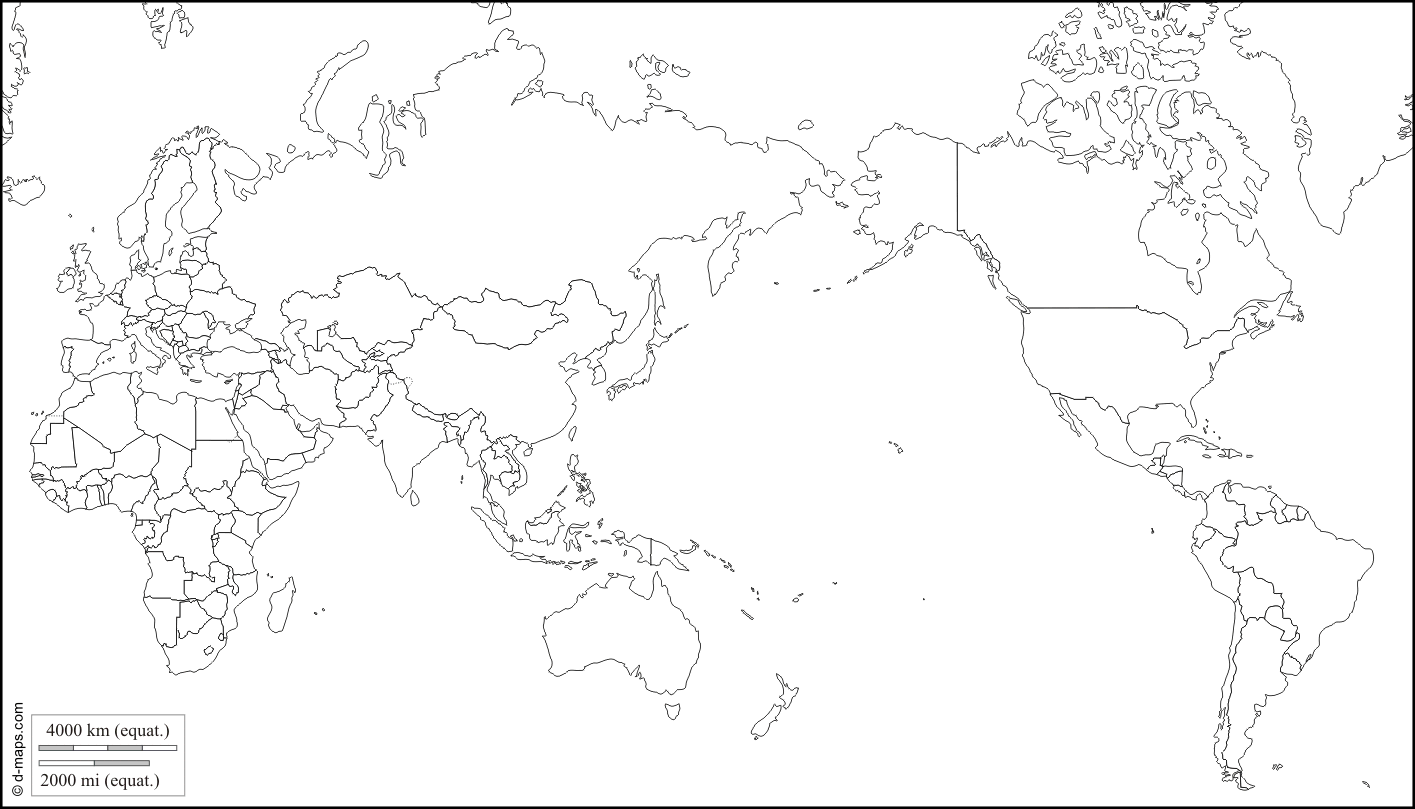 Section 3.LS Geomorphic processes that produce landformsThe Formation of MountainsLabel the types of Mountains and their features using the words in the text box______________________ Mountain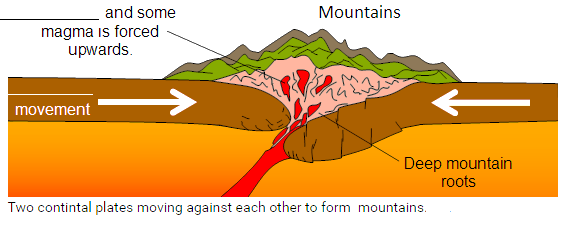 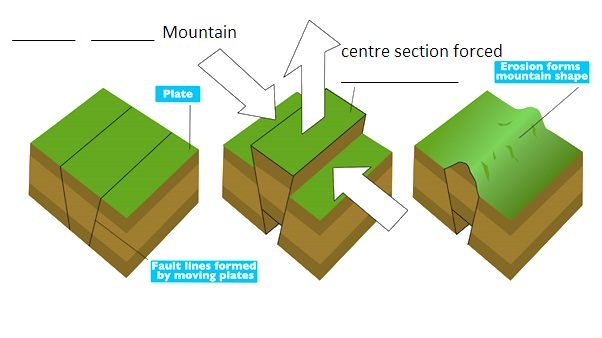 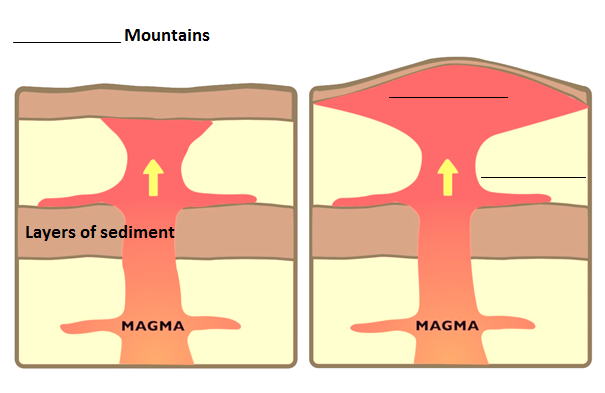 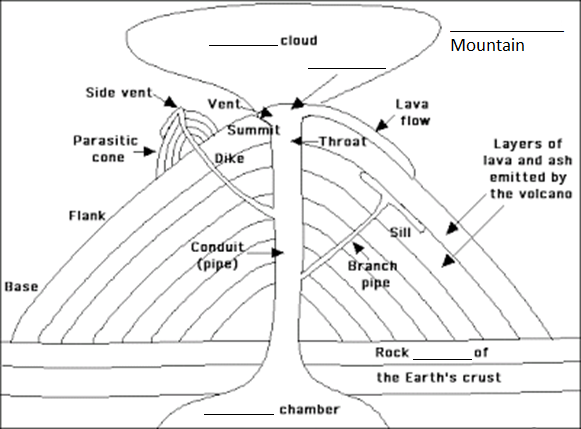 Section 4. LS Cultural significance of landscapes View the video clips:While viewing, think about:who owns the Dreaming stories associated with Countrythe ways these stories are passed on between generations how art is used to represent the patterns of the landscape and features of landformshow interconnections are made between places and people and their culture in paintingshow symbols are used to represent ideas in paintings. 	 	Your notes:Use your notes to create a Mind Map of the cultural significance of landscapes for ATSI peoples Symbols used in Aboriginal ArtAboriginal Art uses symbols or iconography. These symbols were used as a means of communicating about their rituals, food, customs and knowledge and to depict the landscape.Complete the labels of the symbols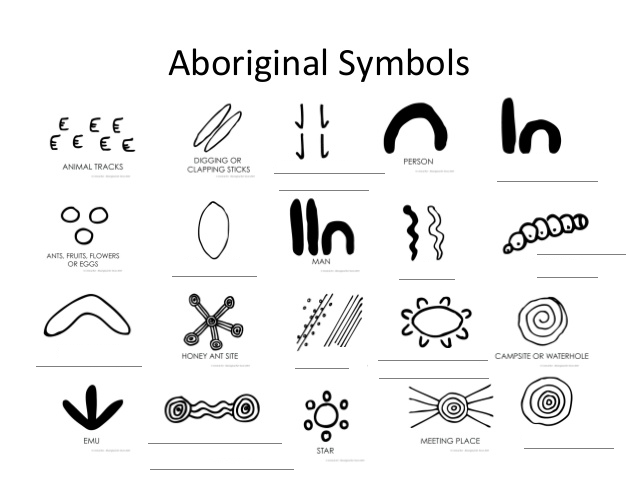 Create your own symbols in the spaces belowSection 5 – LS Landscape DegradationWorld Population MappingUse the figures from the Popultation Table to create a line graphPopulation Table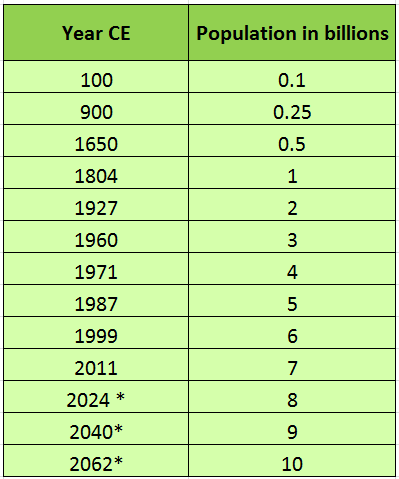 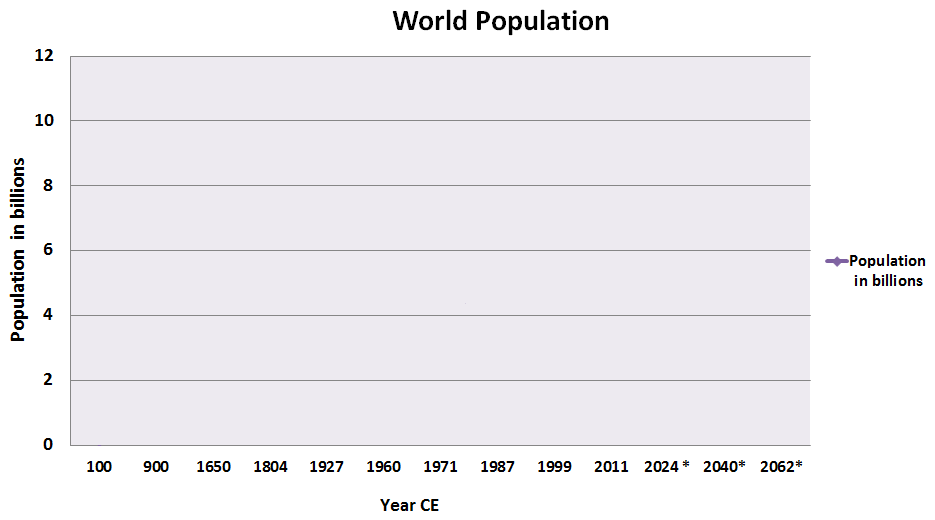 Coastal DegradationWatch: Coogee Beach Sydney Australia Ecosystem
https://www.youtube.com/watch?v=SC46_iBFCx0Explore: Narrabeen Dunes Restoration
www.toolijooa.com.au/narrabeen_dunes.htmlIdentify some of the impact of human actions at Coogee Beach2. Suggest management strategies that can be taken to protect the beachSection 6 – LS Geomorphological hazards VolcanoesHow do volcanic eruptions occur?Provide a diagram to show how it occursDiscuss some of the impacts of a volcanic eruptionHow can the impact be minimised?4. Show the distribution of Volcanoes on the map below. (Ensure to use BOLTS)You will:develop a collection of work in class to demonstrate your knowledge, understanding and skills about landforms and landscapesuse a range of sources to complete a series of learning projects.SectionTopicEvidence of learning 1Landscapes and their landform featuresLabelled line drawing (from a photograph) of one landscape and specific landforms2Spatial distribution of landscapes and landformsSpecial purpose map showing the spatial distribution of one type of landscape and one related landform within that landscape3Geomorphic processes that produce landforms Labelled diagram showing how the Geomorphic process occurs4Cultural significance of landscapesMind Map exploring cultural significance of landscapes Aboriginal Art Symbols 5Landscape degradation Supported explanation and analysis of a selected land degradation issue6Geomorphological hazardsHow the hazard occursSummary of the hazard’s effectsSpatial distribution of the hazardBalgo, Maps of the Country, Kiwirrkurrahttp://aso.gov.au/titles/documentaries/painting-countryDreamings through Indigenous artwww.australiansatwork.com.au/dreamings/dreamings_ar7-8.phpHow does Aboriginal art create meaning?https://www.youtube.com/watch?v=mQi1NMh9CvAWhat are songlines?https://www.youtube.com/watch?v=kVOG-RKTFIoWhat do circles represent in Aboriginal art?https://www.youtube.com/watch?v=qyUxxgwHK8QDayNightSummerWinterFoodDrinkNearFar